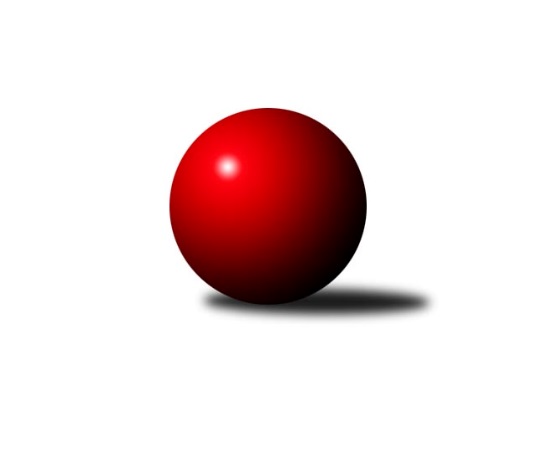 Č.15Ročník 2023/2024	9.10.2023Nejlepšího výkonu v tomto kole: 694 dosáhlo družstvo: MAT a PATMAKL 3T 2023/2024Výsledky 15. kolaSouhrnný přehled výsledků:BABČI	- EIM KOVÁCI	0:8	487:648		9.10.JEŠTĚRKY	- HASIČKY	2:6	621:669		9.10.D*O*J*L	- ŠIBALKY	4:4	601:589		9.10.DECATHLON	- VOS	2:6	620:633		9.10.OFFICÍŘI	- MAT a PAT	2:6	626:694		9.10.SUCHOŠI	- KOM 2	0:8	524:602		9.10.Tabulka družstev:	1.	MAT a PAT	15	10	3	2	84 : 36 	 	 678	23	2.	DECATHLON	15	10	1	4	88 : 32 	 	 678	21	3.	OFFICÍŘI	15	10	1	4	79 : 41 	 	 648	21	4.	VOS	15	9	2	4	74 : 46 	 	 636	20	5.	EIM KOVÁCI	15	8	2	5	71 : 49 	 	 633	18	6.	KOM 2	15	9	0	6	64 : 56 	 	 628	18	7.	D*O*J*L	15	7	2	6	58 : 62 	 	 624	16	8.	HASIČKY	15	6	2	7	56 : 64 	 	 605	14	9.	ŠIBALKY	15	4	3	8	52 : 68 	 	 598	11	10.	JEŠTĚRKY	15	4	0	11	42 : 78 	 	 571	8	11.	SUCHOŠI	15	3	1	11	32 : 88 	 	 585	7	12.	BABČI	15	1	1	13	20 : 100 	 	 547	3Podrobné výsledky kola:	 BABČI	487	0:8	648	EIM KOVÁCI	Božena Dokládalová	 	 55 	 77 		132 	 0:2 	 194 	 	91 	 103		Ladislav Vykoukal	Lenka Kastnerová	 	 79 	 83 		162 	 0:2 	 234 	 	104 	 130		Sergei Popovič	Nataša Skoupilová	 	 94 	 99 		193 	 0:2 	 220 	 	104 	 116		Milan Mlčekrozhodčí: Nejlepší výkon utkání: 234 - Sergei Popovič	 JEŠTĚRKY	621	2:6	669	HASIČKY	Edvin Gartner	 	 118 	 87 		205 	 0:2 	 251 	 	127 	 124		Alena Dokoupilová	Marta Cicková	 	 119 	 110 		229 	 2:0 	 196 	 	99 	 97		Jana Ptáčková	Ludmila Krhovská	 	 83 	 104 		187 	 0:2 	 222 	 	101 	 121		Monika Bálkovározhodčí: Nejlepší výkon utkání: 251 - Alena Dokoupilová	 D*O*J*L	601	4:4	589	ŠIBALKY	Dana Doleželová	 	 92 	 97 		189 	 0:2 	 198 	 	95 	 103		Kateřina Šimáková	Jarmila Křenková	 	 97 	 95 		192 	 2:0 	 144 	 	60 	 84		Ivana Halabicová	Lubomír Křenek	 	 109 	 111 		220 	 0:2 	 247 	 	121 	 126		Renata Tvrdcovározhodčí: Nejlepší výkon utkání: 247 - Renata Tvrdcová	 DECATHLON	620	2:6	633	VOS	Ivo Soviš	 	 97 	 126 		223 	 2:0 	 208 	 	94 	 114		František Vrobel	Pavel Vraspír	 	 88 	 98 		186 	 0:2 	 203 	 	87 	 116		Martin Ondra	Josef Vosyka	 	 113 	 98 		211 	 0:2 	 222 	 	104 	 118		Michal Schreibrozhodčí: Nejlepší výkon utkání: 223 - Ivo Soviš	 OFFICÍŘI	626	2:6	694	MAT a PAT	Augustin Buček	 	 92 	 121 		213 	 2:0 	 204 	 	102 	 102		Marek Pospíšil	Jaroslav Soldán	 	 96 	 119 		215 	 0:2 	 271 	 	131 	 140		Petr Bulava	Lucie Svobodová	 	 93 	 105 		198 	 0:2 	 219 	 	111 	 108		Libor Vašíkrozhodčí: Nejlepší výkon utkání: 271 - Petr Bulava	 SUCHOŠI	524	0:8	602	KOM 2	Dagmar Suchánková	 	 79 	 79 		158 	 0:2 	 178 	 	83 	 95		Antonín Kadlec	Lukáš Suchánek	 	 107 	 74 		181 	 0:2 	 203 	 	113 	 90		Petr Šanovec	Vratislava Šándorová	 	 89 	 96 		185 	 0:2 	 221 	 	100 	 121		Miroslav Šustrrozhodčí: Nejlepší výkon utkání: 221 - Miroslav ŠustrPořadí jednotlivců:	jméno hráče	družstvo	celkem	plné	dorážka	chyby	poměr kuž.	Maximum	1.	Petr Bulava 	MAT a PAT	251.53	173.5	78.0	5.9	1/1	(271)	2.	Ivo Soviš 	DECATHLON	241.50	173.3	68.2	6.7	1/1	(264)	3.	Josef Vosyka 	DECATHLON	232.92	167.1	65.8	9.1	1/1	(257)	4.	Renata Tvrdcová 	ŠIBALKY	232.62	164.7	67.9	6.9	1/1	(271)	5.	Augustin Buček 	OFFICÍŘI	226.62	162.2	64.5	7.5	1/1	(248)	6.	Kateřina Jagošová 	OFFICÍŘI	224.40	158.8	65.6	8.5	1/1	(243)	7.	Miroslav Šustr 	KOM 2	224.33	162.9	61.4	9.3	1/1	(258)	8.	Libuše Konštacká 	DECATHLON	223.64	159.4	64.3	9.7	1/1	(242)	9.	Milan Mlček 	EIM KOVÁCI	221.00	161.3	59.7	9.9	1/1	(267)	10.	Michal Schreib 	VOS	219.23	159.3	59.9	10.1	1/1	(252)	11.	Edvin Gartner 	JEŠTĚRKY	218.50	151.3	67.3	10.0	1/1	(238)	12.	Tomáš Vavřička 	EIM KOVÁCI	217.78	163.1	54.7	10.3	1/1	(256)	13.	Martin Ondra 	VOS	217.57	156.9	60.7	13.9	1/1	(259)	14.	Jarmila Křenková 	D*O*J*L	216.93	155.3	61.6	9.9	1/1	(257)	15.	Dana Doleželová 	D*O*J*L	216.00	162.8	53.2	10.5	1/1	(246)	16.	František Vrobel 	VOS	215.00	159.2	55.8	9.1	1/1	(240)	17.	Libor Vašík 	MAT a PAT	214.92	159.2	55.8	9.3	1/1	(253)	18.	Jakub Ondrák 	KOM 2	213.91	154.9	59.0	10.1	1/1	(261)	19.	Pavel Vraspír 	DECATHLON	213.63	156.1	57.5	10.6	1/1	(261)	20.	Petr Furiš 	ŠIBALKY	213.00	163.5	49.5	7.5	1/1	(215)	21.	Zdeněk Tkadleček 	MAT a PAT	212.55	150.5	62.0	10.0	1/1	(235)	22.	Marek Pospíšil 	MAT a PAT	212.29	153.9	58.4	8.1	1/1	(231)	23.	Monika Bálková 	HASIČKY	211.07	155.3	55.8	9.4	1/1	(236)	24.	Jaroslav Soldán 	OFFICÍŘI	209.30	155.6	53.7	11.9	1/1	(229)	25.	Jakub Soviš 	DECATHLON	209.00	148.5	60.5	11.5	1/1	(211)	26.	Jana Ptáčková 	HASIČKY	207.27	156.3	51.0	11.7	1/1	(242)	27.	Petra Černohorská 	BABČI	206.75	149.0	57.8	9.0	1/1	(241)	28.	Petr Šanovec 	KOM 2	206.23	149.5	56.7	12.1	1/1	(245)	29.	Simona Bálková 	HASIČKY	204.00	134.0	70.0	8.0	1/1	(204)	30.	Lukáš Suchánek 	SUCHOŠI	203.93	148.3	55.7	12.5	1/1	(263)	31.	Sergei Popovič 	EIM KOVÁCI	203.64	150.2	53.5	9.7	1/1	(234)	32.	Lucie Svobodová 	OFFICÍŘI	203.58	148.2	55.4	9.4	1/1	(217)	33.	Oldřich Vaníček 	D*O*J*L	202.57	147.7	54.9	11.6	1/1	(222)	34.	Ladislav Vykoukal 	EIM KOVÁCI	200.00	148.6	51.4	12.2	1/1	(227)	35.	Kateřina Šimáková 	ŠIBALKY	199.80	145.6	54.2	11.1	1/1	(248)	36.	Dagmar Suchánková 	SUCHOŠI	198.93	149.3	49.6	12.3	1/1	(226)	37.	Nataša Skoupilová 	BABČI	198.86	147.5	51.4	12.1	1/1	(235)	38.	Ladislav Slovák 	VOS	197.75	146.7	51.1	11.2	1/1	(221)	39.	Ludmila Krhovská 	JEŠTĚRKY	196.73	141.7	55.0	11.3	1/1	(219)	40.	Marta Cicková 	JEŠTĚRKY	195.38	146.7	48.7	10.9	1/1	(229)	41.	Lubomír Křenek 	D*O*J*L	193.30	140.6	52.7	9.0	1/1	(220)	42.	Antonín Kadlec 	KOM 2	188.75	135.8	53.0	12.3	1/1	(226)	43.	Barbora Rydzyková 	BABČI	187.50	141.2	46.3	14.2	1/1	(219)	44.	Stanislav Krykorka 	D*O*J*L	187.00	125.0	62.0	9.0	1/1	(187)	45.	Miroslava Síbrová 	JEŠTĚRKY	186.88	136.9	50.0	11.4	1/1	(212)	46.	Alena Dokoupilová 	HASIČKY	185.36	136.9	48.5	13.8	1/1	(251)	47.	Jiří Ondrák 	KOM 2	185.00	128.0	57.0	9.0	1/1	(185)	48.	Radek Batoušek 	ŠIBALKY	182.00	140.0	42.0	14.0	1/1	(182)	49.	Vratislava Šándorová 	SUCHOŠI	181.80	130.0	51.8	12.8	1/1	(217)	50.	Milan Chalcař 	JEŠTĚRKY	177.00	132.0	45.0	18.3	1/1	(211)	51.	Ivana Halabicová 	ŠIBALKY	167.00	123.4	43.6	16.1	1/1	(195)	52.	Lenka Kastnerová 	BABČI	163.00	125.5	37.5	21.0	1/1	(164)	53.	Božena Dokládalová 	BABČI	152.67	109.8	42.8	17.1	1/1	(178)	54.	Lenka Vavřičková 	DECATHLON	138.00	94.0	44.0	16.0	1/1	(138)Sportovně technické informace:Starty náhradníků:registrační číslo	jméno a příjmení 	datum startu 	družstvo	číslo startu
Hráči dopsaní na soupisku:registrační číslo	jméno a příjmení 	datum startu 	družstvo	Program dalšího kola:16. kolo16.10.2023	po	16:00	ŠIBALKY - MAT a PAT	16.10.2023	po	16:00	VOS - SUCHOŠI	16.10.2023	po	17:30	HASIČKY - OFFICÍŘI	16.10.2023	po	17:30	EIM KOVÁCI - KOM 2	16.10.2023	po	19:00	DECATHLON - JEŠTĚRKY	16.10.2023	po	19:00	D*O*J*L - BABČI	Nejlepší šestka kola - absolutněNejlepší šestka kola - absolutněNejlepší šestka kola - absolutněNejlepší šestka kola - absolutněNejlepší šestka kola - dle průměru kuželenNejlepší šestka kola - dle průměru kuželenNejlepší šestka kola - dle průměru kuželenNejlepší šestka kola - dle průměru kuželenNejlepší šestka kola - dle průměru kuželenPočetJménoNázev týmuVýkonPočetJménoNázev týmuPrůměr (%)Výkon14xPetr BulavaMAT a PAT27114xPetr BulavaMAT a PAT131.312711xAlena DokoupilováHASIČKY2511xAlena DokoupilováHASIČKY121.622516xRenata TvrdcováŠIBAL-KY2476xRenata TvrdcováŠIBAL-KY119.682472xSergei PopovičEIM2342xSergei PopovičEIM113.382341xMarta CickováJEŠTĚRKY2291xMarta CickováJEŠTĚRKY110.962298xIvo SovišDECATHLON2238xIvo SovišDECATHLON108.05223